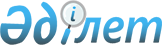 О внесении изменений в приказ Министра внутренних дел Республики Казахстан от 16 марта 2015 года № 236 "Об утверждении стандарта государственной услуги "Выдача лицензии на право занятия охранной деятельностью"
					
			Утративший силу
			
			
		
					Приказ Министра внутренних дел Республики Казахстан от 4 апреля 2018 года № 256. Зарегистрирован в Министерстве юстиции Республики Казахстан 27 апреля 2018 года № 16827. Утратил силу приказом Министра внутренних дел Республики Казахстан от 28 марта 2020 года № 261 (вводится в действие по истечении десяти календарных дней после дня его первого официального опубликования)
      Сноска. Утратил силу приказом Министра внутренних дел РК от 28.03.2020 № 261 (вводится в действие по истечении десяти календарных дней после дня его первого официального опубликования).
      ПРИКАЗЫВАЮ:
      1. Внести в приказ Министра внутренних дел Республики Казахстан от 16 марта 2015 года № 236 "Об утверждении стандарта государственной услуги "Выдача лицензии на право занятия охранной деятельностью" (зарегистрирован в Реестре государственной регистрации нормативных правовых актов за № 11143, опубликован 9 сентября 2015 года в информационно-правовой системе "Әділет") следующие изменения:
      в Стандарте государственной услуги "Выдача лицензии на право занятия охранной деятельностью", утвержденным указанным приказом:
      заголовок главы 1 изложить в следующей редакции:
      "Глава 1. Общие положения";
      пункт 3 изложить в следующей редакции:
      "3. Государственная услуга оказывается территориальными подразделениями Министерства (далее – услугодатель). 
      Прием заявлений и выдача результатов оказания государственной услуги осуществляется через канцелярию услугодателя либо через веб-портал "электронного правительства" www.egov.kz или веб-портал www.elicense.kz (далее – портал).";
      заголовок главы 2 изложить в следующей редакции:
      "Глава 2. Порядок оказания государственной услуги";
      пункт 4 изложить в следующей редакции:
      "4. Сроки оказания государственной услуги:
      1) с момента сдачи пакета документов услугодателю, а также при обращении на портал:
      при выдаче лицензии – не позднее 10 (десяти) рабочих дней; 
      при переоформлении лицензии – не позднее 3 (трех) рабочих дней;
      при выдаче дубликата лицензии – 2 (два) рабочих дня;
      2) максимально допустимое время для сдачи пакета документов – 15 (пятнадцать) минут;
      3) максимально допустимое время обслуживания – 30 (тридцать) минут.
      Услугодатель в течение двух рабочих дней с момента получения документов услугополучателя проверяет полноту представленных документов. В случае установления факта неполноты представленных документов и (или) представления услугополучателем документов с истекшим сроком действия, услугодатель в указанные сроки дает мотивированный отказ в дальнейшем рассмотрении заявления.";
      пункт 7 изложить в следующей редакции:
      "7. Государственная услуга оказывается на платной основе юридическим лицам (далее – услугополучатель).
      В соответствии с главой 68 Кодекса Республики Казахстан "О налогах и других обязательных платежах в бюджет" за оказание государственной услуги на осуществление охранной деятельности с услугополучателей взимается лицензионный сбор за право занятия отдельными видами деятельности (далее – лицензионный сбор) в размере шести месячных расчетных показателей (далее – МРП).
      При переоформлении лицензии на осуществление охранной деятельности с услугополучателей взимается лицензионный сбор в размере десяти процентов от ставки при выдаче лицензии, установленной на день уплаты лицензионного сбора, но не более четырех МРП.
      При получении дубликата лицензии, лицензионный сбор взимается в размере ста процентов от ставки при выдаче лицензии, установленной на день уплаты лицензионного сбора.
      Сумма сбора уплачивается в бюджет по местонахождению услугополучателя до подачи соответствующих документов лицензиару.
      В случае подачи электронного запроса на получение государственной услуги через портал, оплата может осуществляться через платежный шлюз "электронного правительства" (далее – ПШЭП).";
      пункт 9 изложить в следующей редакции:
      "9. Перечень документов, необходимых для оказания государственной услуги при обращении услугополучателя (либо его представителя по доверенности):
      к услугодателю:
      1) для получения лицензии:
      заявление по форме, утвержденной приказом Министра национальной экономики Республики Казахстан от 6 января 2015 года № 3 "Об утверждении форм заявлений для получения и переоформления лицензии и (или) приложения к лицензии, форм лицензий и (или) приложений к лицензиям" (зарегистрирован в Реестре государственной регистрации нормативных правовых актов за № 10195) (далее – приказ № 3);
      копия устава (нотариально засвидетельствованная в случае непредставления оригиналов для сверки);
      копия документа, подтверждающего уплату в бюджет лицензионного сбора (нотариально засвидетельствованная, в случае непредставления оригинала для сверки);
      сведения и документы в соответствии с перечнем документов, подтверждающих соответствие услугополучателя квалификационным требованиям:
      форма сведений по лицензии (выдача лицензии на право занятия охранной деятельностью) согласно приложению к стандарту;
      копия документа подтверждающего трудовую деятельность;
      медицинские справки из психоневрологического и наркологического диспансеров;
      при наличии у частных охранных организаций, использующих в своей деятельности оружие и боеприпасы, помещения, предназначенного для их хранения (либо договора на их хранение в помещениях, отвечающих установленным требованиям) – копия договора хранения и (или) аренды, а также акт обследования помещения, предназначенного для хранения оружия и боеприпасов;
      2) для переоформления лицензии в рамках вида деятельности, на который имеется лицензия, необходимы следующие документы:
      заявление по форме, утвержденной приказом № 3;
      копия документа, подтверждающего уплату в бюджет лицензионного сбора (нотариально засвидетельствованная, в случае непредставления оригинала для сверки);
      3) при утере, порче лицензии услугополучатель обращается к услугодателю для получения дубликата лицензии лишь при отсутствии возможности получения сведений о лицензии из соответствующих информационных систем на портале с представлением следующих документов:
      заявление в произвольной форме;
      копия документа, подтверждающего уплату в бюджет лицензионного сбора (нотариально засвидетельствованная, в случае непредставления оригинала для сверки);
      на портал:
      1) для получения лицензии:
      заявление в форме электронного документа, удостоверенного ЭЦП услугополучателя, с заполненной формой сведений;
      электронная копия устава;
      электронная копия документа, подтверждающего трудовую деятельность;
      электронные копии медицинских справок из психоневрологического и наркологического диспансеров, прикрепляемые к запросу;
      электронная копия квитанции об уплате лицензионного сбора, за исключением оплаты через ПШЭП;
      при наличии у частных охранных организаций, использующих в своей деятельности оружие и боеприпасы, помещения, предназначенного для их хранения (либо договора на их хранение в помещениях, отвечающих установленным требованиям) – электронная копия договора хранения и (или) аренды, а также электронная копия акта обследования помещения, предназначенного для хранения оружия и боеприпасов;
      2) для переоформления лицензии, в рамках вида деятельности, на который имеется лицензия, необходимы следующие документы:
      заявление в форме электронного документа, удостоверенного ЭЦП услугополучателя;
      электронная копия квитанции об уплате лицензионного сбора за переоформление лицензии, за исключением оплаты через ПШЭП;
      3) при утере, порче лицензии услугополучатель обращается к услугодателю для получения дубликата лицензии лишь при отсутствии возможности получения сведений о лицензии из соответствующих информационных систем на портале с предоставлением следующих документов:
      заявление в форме электронного документа, удостоверенного ЭЦП услугополучателя;
      электронная копия квитанции об уплате лицензионного сбора за дубликат лицензии, за исключением оплаты через ПШЭП.
      Сведения о документах, удостоверяющих личность, о государственной регистрации в качестве юридического лица, о лицензии, об отсутствии судимости, о не привлечении к уголовной и административной ответственности, являющиеся государственными информационными ресурсами, сотрудник услугодателя получает из соответствующих государственных информационных систем через шлюз "электронного правительства".
      В случае обращения через портал услугополучателю в "личный кабинет" направляется статус о принятии запроса для предоставления государственной услуги с указанием даты и времени получения результата государственной услуги.";
      заголовок главы 3 изложить в следующей редакции:
      "Глава 3. Порядок обжалования решений, действий (бездействия) центральных государственных органов, а также услугодателей и (или) их должностных лиц по вопросам оказания государственных услуг";
      заголовок главы 4 изложить в следующей редакции:
      "Глава 4. Иные требования с учетом особенностей оказания государственной услуги".
      2. Комитету административной полиции Министерства внутренних дел Республики Казахстан в установленном законодательством Республики Казахстан порядке обеспечить:
      1) государственную регистрацию настоящего приказа в Министерстве юстиции Республики Казахстан;
      2) в течение десяти календарных дней со дня государственной регистрации настоящего приказа направление его копии в бумажном и электронном виде на казахском и русском языках в Республиканское государственное предприятие на праве хозяйственного ведения "Республиканский центр правовой информации" для официального опубликования и включения в Эталонный контрольный банк нормативных правовых актов Республики Казахстан;
      3) размещение настоящего приказа на интернет-ресурсе Министерства внутренних дел Республики Казахстан после его официального опубликования;
      4) в течение десяти рабочих дней после государственной регистрации настоящего приказа представление в Юридический департамент Министерства внутренних дел Республики Казахстан сведений об исполнении мероприятий, предусмотренных подпунктами 1), 2) и 3) настоящего пункта.
      3. Контроль за исполнением настоящего приказа возложить на курирующего заместителя министра внутренних дел Республики Казахстан.
      4. Настоящий приказ вводится в действие по истечении десяти календарных дней после дня его первого официального опубликования.
      "СОГЛАСОВАН"
Министр информации и коммуникаций
Республики Казахстан
_________________ Д. Абаев
11 апреля 2018 года
					© 2012. РГП на ПХВ «Институт законодательства и правовой информации Республики Казахстан» Министерства юстиции Республики Казахстан
				
      Министр внутренних дел
Республики Казахстан 

К. Касымов
